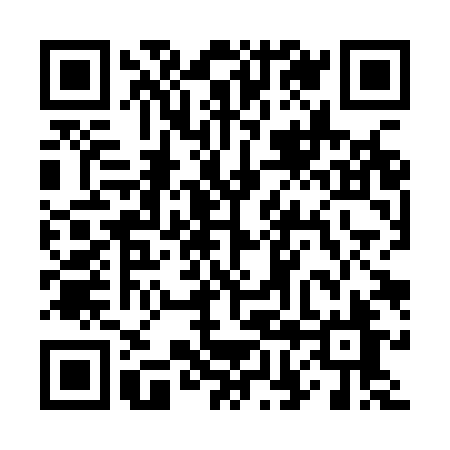 Ramadan times for Aurigo, ItalyMon 11 Mar 2024 - Wed 10 Apr 2024High Latitude Method: Angle Based RulePrayer Calculation Method: Muslim World LeagueAsar Calculation Method: HanafiPrayer times provided by https://www.salahtimes.comDateDayFajrSuhurSunriseDhuhrAsrIftarMaghribIsha11Mon5:115:116:4712:384:426:306:308:0012Tue5:095:096:4512:384:436:316:318:0213Wed5:075:076:4412:384:446:326:328:0314Thu5:065:066:4212:374:456:346:348:0415Fri5:045:046:4012:374:466:356:358:0616Sat5:025:026:3812:374:476:366:368:0717Sun5:005:006:3612:374:486:376:378:0818Mon4:584:586:3512:364:496:396:398:1019Tue4:564:566:3312:364:506:406:408:1120Wed4:544:546:3112:364:516:416:418:1221Thu4:524:526:2912:354:526:426:428:1422Fri4:504:506:2712:354:536:446:448:1523Sat4:484:486:2512:354:536:456:458:1724Sun4:464:466:2412:344:546:466:468:1825Mon4:444:446:2212:344:556:476:478:1926Tue4:424:426:2012:344:566:486:488:2127Wed4:404:406:1812:344:576:506:508:2228Thu4:384:386:1612:334:586:516:518:2429Fri4:364:366:1512:334:596:526:528:2530Sat4:334:336:1312:335:006:536:538:2731Sun5:315:317:111:326:017:557:559:281Mon5:295:297:091:326:017:567:569:302Tue5:275:277:071:326:027:577:579:313Wed5:255:257:061:316:037:587:589:334Thu5:235:237:041:316:047:597:599:345Fri5:215:217:021:316:058:018:019:366Sat5:195:197:001:316:068:028:029:377Sun5:175:176:581:306:068:038:039:398Mon5:145:146:571:306:078:048:049:409Tue5:125:126:551:306:088:058:059:4210Wed5:105:106:531:306:098:078:079:43